Генеральному директору ООО «Транстрейд»Троховой Елене ВладимировнеГАРАНТИЙНОЕ ПИСЬМОПредоставляемый контент является авторским и не содержит: Ссылки на целевые страницы, на которых можно приобрести товары или услуги, регулируемые законодательством.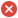  Адреса электронной почты или номера телефонов, которые можно использовать для покупки товаров, регулируемых законодательством. Предложения, продвигающие товары или услуги, регулируемые законодательством. Например, нельзя публиковать контент, содержащий промоакции, купоны, сведения о ценах и другую рекламу регулируемых товаров и услуг. Изображения и другие материалы, нарушающие законные права, в том числе авторские. Любые материалы, демонстрирующие сексуальное насилие, и контент сексуального характера с изображением несовершеннолетних. Контент, демонстрирующий опасные или незаконные действия, такие как изнасилование, продажа органов, торговля людьми. Незаконные товары и услуги: предметы, произведенные из исчезающих видов животных, запрещенные препараты и рецептурные лекарственные препараты для продажи на черном рынке. Контент, демонстрирующий или пропагандирующий насилие. Материалы, созданные террористическими группами или по их заказу.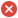 Подтверждаю  Я,(фамилия, имя, отчество)гарантирую что предоставляемая информация в рамках формирования программ обучения (далее-контент) соответствует требованиям законодательства Российской Федерации и являюсь автором представляемого контента.(фамилия, имя, отчество)гарантирую что предоставляемая информация в рамках формирования программ обучения (далее-контент) соответствует требованиям законодательства Российской Федерации и являюсь автором представляемого контента.(дата)(подпись)(расшифровка подписи)